附件1“科创引领 服务赋能”系列公开课（公益）活动方案    一、活动背景   为全面贯彻落实党的二十大精神，推动落实“十项行动”，天津市科学技术局联合天津大学宣怀学院组织开展“科创引领服务赋能”系列公益讲座活动，重点面向天开高教科创园园区企业及天津市科技型企业，依托天津大学创新创业生态资源，提供战略管理、融资上市、领导力提升、财税规划、知识产权、法律服务等公益讲座，为科技企业高质量发展进行全方位赋能。公益讲座以科创企业需求为导向，覆覆盖企业全生命周期，打通科技企业发展痛点、堵点、难点，帮助企业提升管理能力，助力天津市科技企业高质量发展。    二、时间地点（一）时间：2024年5月至12月，暂定每月第三周的周四；（二）频次：1天/次，1次/月，共8次。（三）地点：待定，每月开课至少提前一星期另行通知。    三、活动形式采取线下培训、专家授课形式。    四、参加范围及活动规模雏鹰企业、瞪羚企业、科技领军（培育）企业、高新技术企业、科技型中小企业的创始人、合伙人及公司高管；每次约40-50人。    五、活动内容（一）提升科创企业战略管理能力水平战略管理是企业经济永恒的主题，也是企业生存与发展的命脉，它是一门整合性、最高层次的企业管理，已成为现代企业高层管理者应具备的基本技能之一。其中，“战略规划”从全局和长远视角规划企业生存与发展的重大问题，“战略执行”通过一整套科学合理的管理体系完成落地执行。本次科创企业战略管理课程，一方面围绕“战略规划”讲授相关的原则、规律、方法论以及经典案例等，另一方面围绕“战略执行”讲授打通战略目标与组织执行的体系化方法。课程旨在帮助科创企业主全面提升“战略观念与战略思维”、掌握“战略分析与战略决策”的科学方式，学会搭建“战略实施与战略控制”的执行体系。（二）帮助科创企业破解投融资难题帮助科创企业家理解融资难题的根源，并提供应对策略，掌握有效的融资技巧，分享实用的融资策略与技巧，并深入探讨科创企业在融资过程当中遇到的难题，通过案例分析，了解这些问题的实际影响；同时对有上市融资，股权融资，债权融资、股权激励，估值提升，市值管理，战略定位、上市路径规划、商业模式升级、财税规范、资源整合等需求的企业家们，提供全程陪跑服务。启发科创企业创业者领导力创业领导力的提升对于一个企业来说，起着至关重要的作用，启发科创企业家和创业者的领导力潜能，提升他们的战略思维、团队合作和创新能力，可以为企业的长远发展奠定坚实基础。通过这门课程的学习，科创企业家和创业者将能够全面提升自己的领导力和企业管理能力，有效提升企业家的感召力和中高层管理团队领导力和执行力，更好地引领企业走向成功。运用财税规划为科创企业提质增效为鼓励企业创新创业，配套税收新政频发，给企业带来实实在在的优惠，但是对于纳税人涉税数据的规范性、及时性、准确性提出了前所未有的高要求，合理规避相关涉税风险显得尤为重要。因此，企业负责人需要重新认知财税征管大趋势、财务的力量和价值，提高合规意识，拥有大财务思维，结合业务挖掘财税数据背后的价值，强化财务管理职能，助力企业提质增效，让财务创造利润。本课程帮助科创企业和创业者更好地理解财税政策帮助企业合理规划，降低各类涉税风险，从全局性角度，重新考量自己所关注的财税问题，加深了大家对税收政策的认知。提升企业知识产权创造运用和保护能力知识产权助力科创企业上市服务对强化科创企业创新属性、提升企业知识产权运用和保护能力具有重要的意义。通过针对性和实用性的专题培训，对培育企业知识产权文化，提升企业知识产权创造、运用和保护能力进行专业性辅导培训，帮助创业者和企业家了解知识产权作为企业战略性资产的重要性，从而更好地运用知识产权推动业务发展。增强经营过程中的法律风险意识与理解随着中国市场经济的一步步深化发展，相关法律规定的逐步完善，市场对企业依法、规范经营提出越来越高的要求。企业如果不能及时调整经营理念，提高法律意识，就要付出沉重的代价。本课程内容包含关于创业企业在设立、经营、融资各个阶段可能出现的法律风险，以专题精讲的形式，为创业者深度讲解创业过程中不可避免的法律风险，提供专业解读之道，并就企业家分享的创业路上遇到的法律问题答疑解惑，为创业者全方位剖析各流程法律风险、提供疑难解答。（七）提高科创企业、企业家创新创业能力通过总结归纳科创企业经营过程中遇到的内外部痛点，围绕梯度培养政策介绍、团队组建与管理，创业初创期、成长期、发展期、转型期等阶段能力培养，开设相关科创企业创新创业能力培训课，赋予科创企业家最需要的竞争力，以多元互动的教学形式帮助科创企业的创始人、高管未雨绸缪，通过专家系统化培训，储备企业管理专业知识和决策依据，形成完整的商业思维，建立适配自己的企业管理机制。六、备选课表七、课程时间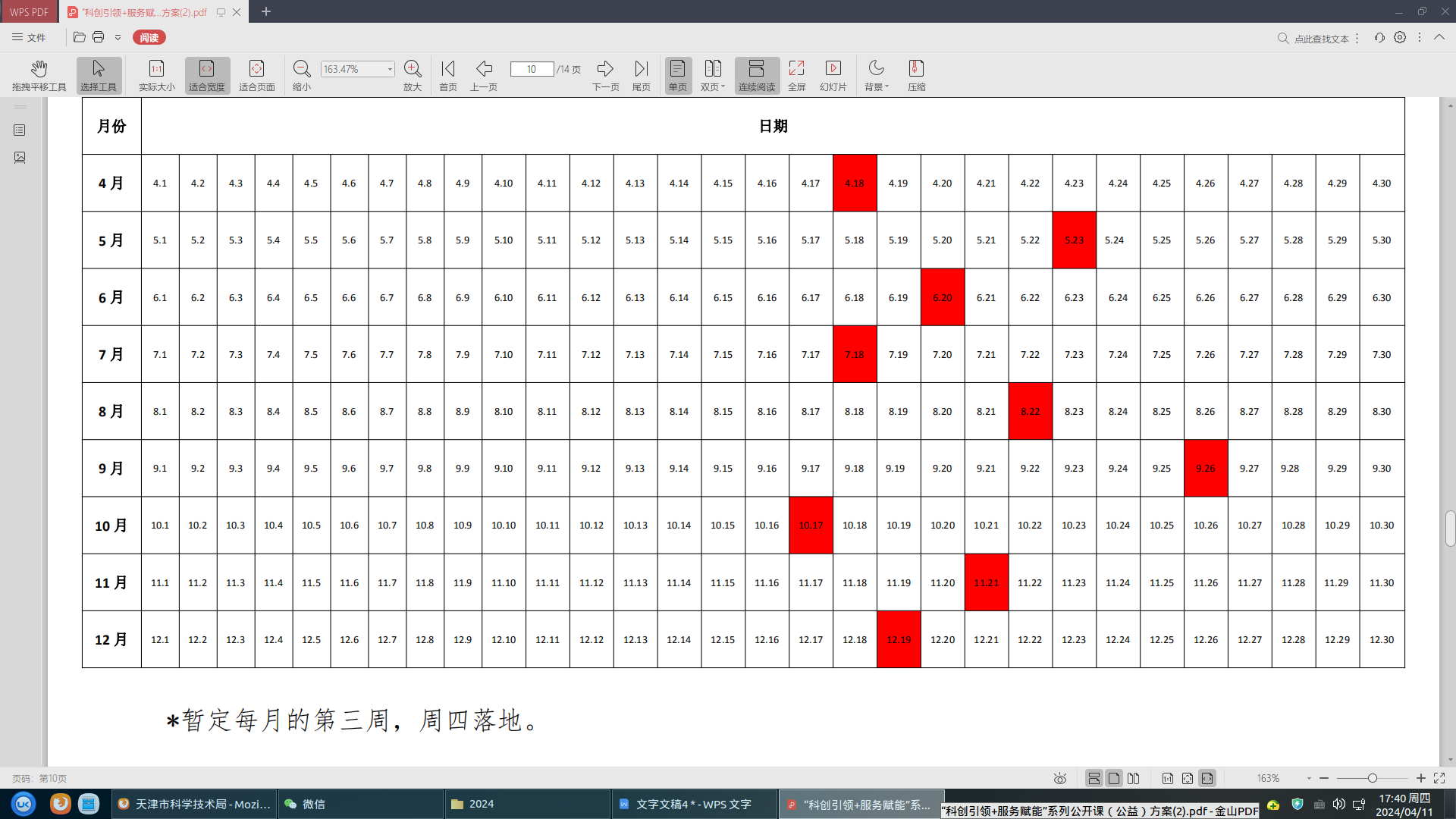 八、授课专家简介刘  毅  毕业于天津大学，分析仪器及工业管理双学士。于1995年创立天津九安医疗电子股份有公司，现任董事长，同时也是iHealth的创始人，在互联网健康产品及互联网医疗服务方面开拓。2018年联合20多位天大校友发起设立北洋海棠创业投资基金，同时天津大学宣怀学院院长、天津大学天津校友会会长、天津市工商联副主席，天津市医疗器械商会副会长，天津市企业家大学生创业导师，北洋海棠创业投资基金发起合伙人，创业知本社联合发起人，滨海企业家俱乐部理事等职务。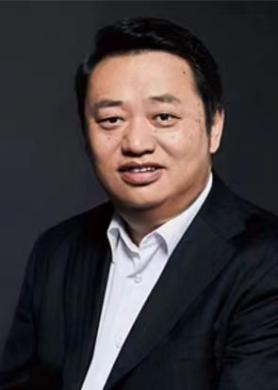 
孙卫军  管理学博士，教授级高级工程师，天津市优秀创新创业导师，天津市滨海新区企业发展顾问，天津大学宣怀学院副院长、天津大学天津校友会副会长、天津新华同力管理咨询有限公司董事长、创业知本社联合创始人、CEO，九安医疗、 恒银科技独立董事。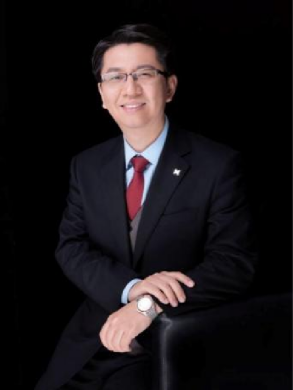 曾任天津市第十次党代会代表、天津市科协常委、中国科协第九次全国代表大会代表、共青团天津市委委员，现任共青团天津市委驻北京市工委书记、滨海新区政协委员、 滨海新区总商会副会长，滨海企业家俱乐部副理事长、秘书长， 天津市企业科技创新促进会法人副会长、秘书长，天津市技术经理人发展促进会副理事长，天津市中小企业协会副会长， 津商联合会校友企业家联盟秘书长。孙卫军同志长期坚持在企业管理咨询与培训、企业家服务与管理干部领导力培养的第一线，先后为 1000多位企业家、3000多位基层党务工作者、5000 多位企业中高层管理者提供专题培训服务。
张裕扬  天津市科技创新促进会科技创新企业研究中心主任、和君集团合伙人、和君咨询天津区域总经理。从业管理咨询二十年，担任过百余家企业的管理咨询顾问。其中既包括以厦门建发为代表的世界500强企业，也包括以蜜雪冰城为代表的快速成长的企业，还包括以沃森生物、国盾量子为代表的科技创新企业。近年来聚焦科技创新企业发展领域，围绕科创企业战略命题与管理难题开展研究与实践，在战略规划、运营管控、组织与人力资源管理体系建设等方面，为企业提供适用性强和实效性高的全面解决方案，致力于为科技创新企业提升估值、优化管理与提高效能，为天津区域科创企业及相关产业的发展提供智力支持。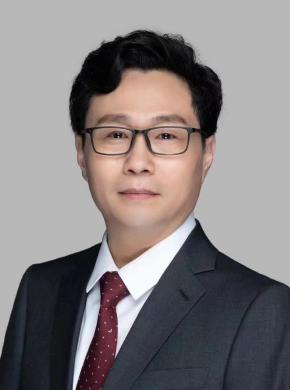 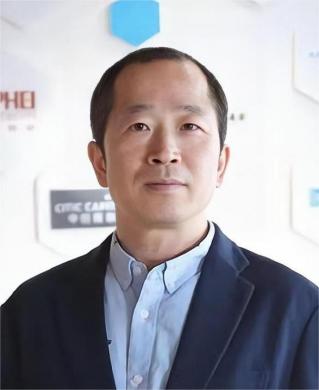 王再兴  北京海创易富投资管理有限公司 联合创始人，中国注册会计师、注册资产评估师。资深财务分析专家； 曾担任香港主板上市公司执行董事兼财务总监。在上市公司审计、评估、资产重组方面有丰富经验；主持参与多起大型项目、企业集团的尽职调查、内部审计等事项；2022年担任工信部主办“创客中国”大赛天津赛区决赛阶段评委；作为顾问直接协助多起中小企业完成股权及债权融资事项。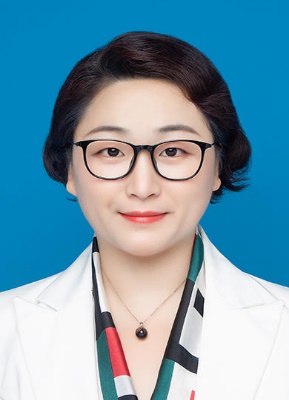 李  晶  天津市企业科技创新促进会知识产权专委会  副主任，天津瀚海一鸣知识产权运营管理有限公司副总经理。曾服务于天津滨海新区、开发区、保税区、武清区等，为区域制定工信部双创特色载体项目实施规划，为青岛城阳区制定工信部先进制造业产业集群项目实施规划，实施滨海新区知识产权运营服务体系知识产权托管项目等，为天津百余家重点企业提供专业支撑。擅长领域：国家级、市级项目规划运营管理、为不同成长期企业提供政策咨询及科技项目服务；知识产权规划布局、确权、专利导航、高价值专利分析等。廉卫涛 上海申浩 (天津) 律师事务所主任，天津市滨海新区第四届政协 委员。专注于公司股权研究，股东行使权利最能体现人性，主张从人性的角度 进行股权管理，代表作《廉律师说股权代持》、《商法之战》。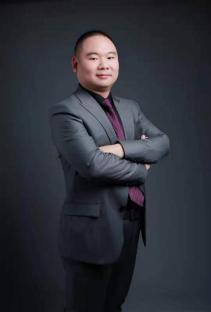 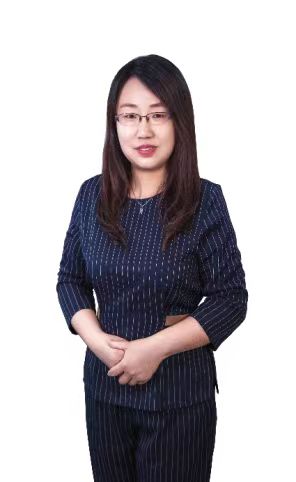 张朝霞 天津大学MBA、高级财税讲师、高级财税咨询师、高级会计师、集团型企业税务信息化软件咨询专家。二十年企业财务实战经验，擅长财务运营管理、财务资金运作，全面预算与分析监控，财税内控机制以及税务风险预防体系，股权架构设计、财税规范、税务筹划、信息化建设。时间课程题目课程介绍课程类型时长讲师上午《创业的九死一生》分享创业经历，通过剖析创业中遇到的坎坷与困境让创业者们切实感受到创业是如何九死一生，细数每一次雷区，共同探讨如何躲避雷区。创新创业能力开班授课（四选一）1h刘毅上午《九安医疗创业转型之路》创业维艰，守成不易。创新创业作为人类文明进步的引擎，是根植于每位追梦人心中、具有顽强生命力的“种子”，如日方升的九安医疗在创业转型初期同样经历过挣扎与坚持、困顿与突围，本次课程和各位企业家一起分享，九安医疗刘毅在创业旅途中如何破风展浪。创新创业能力开班授课（四选一）1h刘毅上午《科创企业家能力素质模型》未来企业将走向一个“四化”的趋势，即：业务数智化，企业生态化，员工创客化，客户社群化 。基于这个趋势，引导大家学习科创企业运营管理的马车模型，即：科技创新、管理创新、企业家精神驱动和协同共生。通过创新创业生态助力企业健康发展这个层面，从“赋智、赋值、赋能”三个角度介绍天津大学创新创业生态和生态三支柱的建设成果以及创业知本社产品赋能体系和品牌服务情况。创新创业能力开班授课（四选一）1h孙卫军上午《科创领导力》在企业经营中确实可靠的东西是什么？以“人心为本”去经营企业。人心易变，但一旦凝聚，就会发挥强大的力量。本课程从如何打动沟通对象，触动团队成员的内心，了解他们的内心， 高效与领导沟通等方面进行引导；通过团队风格凝聚、不同风格在团队里的优势、与不同风格的人沟通策略和原则,建立信任原则。创新创业能力开班授课（四选一）1h孙卫军上午《科技创新企业增长之道》科创企业在不同的发展阶段面临不同的增长困境，如何在众多矛盾中抽丝剥茧？如何把握企业的生死脉搏？如何在激烈的市场竞争中获得生态？如何解决好以上问题从而实现企业的持续增长，是每一位企业领导者必须面对的问题。本课程旨在为企业家提供一套全面的科技创新企业增长战略，探讨在不同发展阶段如何制定和实施增长战略，以及如何通过洞悉外部市场、打造自身能力获得竞争优势。帮助企业管理者把握企业脉搏，获得良性增长。战略管理（三选一）1-1.5h张裕扬上午《从战略到执行，科创企业的必修课》即便是伟大的战略如果没有得到有效执行，就如同没有战略一样。本门课程讲解如何将战略规划转化为可执行的行动计划，课程内容包括：如何合理的进行资源分配、时间管理与目标设定；领导力在战略执行中如何发挥作用以及如何激励团队成员，提高执行力和团队协作；讲解有效沟通策略和管理技巧；如何建立监控系统，跟踪战略执行的进度和效果，及时调整和优化执行计划。本门课程结合科学理论体系与最佳时间案例，旨在帮助企业家和高层管理者掌握建立战略执行管理系统的方法，从而将企业战略规划落到实处，确保企业目标的实现。战略管理（三选一）1-1.5h张裕扬上午《企业的组织管理与创新》科创企业如何有效管理组织结构、激发创新活力、并持续推动企业发展，成为了企业能否在激烈的市场竞争中立于不败之地的关键。本课程专为科创企业的创始人、管理者提供一套系统的方法论和实践策略，帮助企业构建高效的组织管理体系，并在此基础上不断推动创新。课程内容包括：如何在组织内部培养创新文化，设计创新流程，并管理创新项目；如何构建灵活的组织结构，以快速响应市场变化和技术进步；如何通过有效的领导力和团队建设，激发团队成员的创造力和协作精神；不同类型的组织结构对创新的影响，以及如何设计支持创新的组织结构。课程将通过分析成功和失败的案例，帮助企业家和管理者了解组织管理和创新的最佳实践，掌握构建高效组织管理体系的心法与方法。战略管理（三选一）1-1.5h张裕扬上午《中小科创企业融资基础知识》本课程主要针对中小科创企业，主要内容包括融资的定义、各种融资途径及优劣势分析、不同发展阶段融资的要点、股权融资商业计划书的编制、路演注意事项等，以及企业发展壮大后上市路径规划、上市前财务税务规范、并购重组要点等知识。投融资1-1.5h王再兴下午《新形势下，企业如何应用知识产权》从知识产权发展历程、知识产权与企业发展、知识产权政策三方面，解析知识产权在企业发展经营过程中的重要推动作用。知识产权1h李晶下午《融资对赌风险》随着企业的发展，必然与资本相结合。资本的投入必然需要对赌，对赌交易模式的设计就尤为关键。对赌交易模式中常见的特殊权利较多，比如：回购权、现金补偿条款、拖售权、随售权、一票否决权、清算优先权等等。课程就融资对赌交易模式中常见特殊条款的法律风险及谈判要点进行讲解。法律服务1h廉卫涛下午《新形势下，科技型企业如何防范财税风险？》金税四期、以数治税等以税收大数据为驱动力的具有高集成功能、高安全性能、高应用效能的智慧税务时代已然到来，担忧、困惑、恐惧成为许多纳税人心中一个“死结”。高新技术企业已经成为当前经济发展的新引擎,为鼓励企业创新创业，配套税收新政频发，给企业带来实实在在的优惠，同时，对于纳税人涉税数据的规范性、及时性、准确性提出了更高的要求。老板需重新认知征管大趋势、提高合规意识，拥有大财务思维，结合业务挖掘财税数据背后的价值，让财务创造利润。本次课程，帮助大家准确了解财税改革趋势，全面梳理高新技术企业财税新政，用足、用好、用活税收新政，避免缴纳“冤枉税”、“过头税”，利用政策合理“节税”。财税服务（四选一）1h张朝霞下午《企业股权节税设计及风险防范技巧》资源整合时代，你有资源，他有资金、我懂技术，大家优势互补，于是合伙创业，这就会涉及股权问题。真格基金的创始人徐小平曾说过:合理股权设计的重要性超过了商业模式和行业选择，比你是否处于风口更重要!因此，合伙创业时代，各位企业老板更要重视股权结构，股权结构是公司治理结构的基础，不同的股权结构决定了不同的企业组织结构和治理结构，进而影响企业控制权归属，规避由于公司控制权引发的纠纷。本次《企业股权节税设计及风险防范技巧》课程，将结合经典案例入手，由浅入深给大家系统讲解股权架构关键点，及风险防范技巧!财税服务（四选一）1h张朝霞下午《老板必须关注的七类常见资金流风险应对与设计思路》金税四期落地实施就在眼前，所有经营中的法律风险、财税风险都必然在资金流转的环节体现出来，很多老板都有共同的问题，金税四期到底会不会盯老板个人卡上的资金流?公司大额现金到底在经营中哪些地方能用?哪些地方不能用?会惹来什么风险呢?这时，很多“聪明”的老板想尽各种办法，用一些“手段”去避免和解决风险，一个操作不当，很可能涉嫌违法犯罪。那企业资金到底有哪些高爆雷风险，有没有解决方案?本次《老板必须关注的七类常见资金流风险应对与设计思路》课程，将结合经典案例入手，由浅入深给大家系统讲解资金流转环节的关键点，以及风险防范技巧!财税服务（四选一）1h张朝霞下午《金税四期背景下老板四大涉税原罪与解决思路》企业在发展的过程中，积累了大量的税务原罪，税就是老板最大的死穴。其实在企业经营过程中，大都存在着税务方面的原罪，这始终是一个绕不开的话题，甚至上市公司财税造假的案例也比比皆是。面对财税原罪，有些企业被动应付、四处灭火;有的企业主动出击、清洗原罪，不少人就开始问了，那究竟要怎么消除原罪，实现企业的合规经营呢?本次《金四背景下，老板四大涉税原罪与解决思路》课程，将结合经典案例入手，由浅入深给大家系统讲解涉税原罪形成的原因、风险防范技巧，以及企业合规经营的途径与方法。财税服务（四选一）1h张朝霞